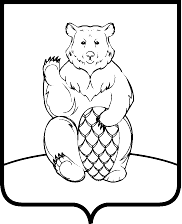 СОВЕТ ДЕПУТАТОВ ПОСЕЛЕНИЯ МИХАЙЛОВО-ЯРЦЕВСКОЕ В ГОРОДЕ МОСКВЕР Е Ш Е Н И Е 15 февраля 2018г.                                                                                                №5/2О    рассмотрении   протеста   прокурораТроицкого    административного     округа на решение Совета депутатов поселенияМихайлово-Ярцевское от 21.12.2017г. №8/14 «О согласовании передачи объектов инженерно-коммунального назначения поселения Михайлово-Ярцевское в собственность города Москвы»Рассмотрев протест прокурора Троицкого административного округа на решение Совета депутатов поселения Михайлово-Ярцевское от 21.12.2017г. №8/14 «О согласовании передачи объектов инженерно-коммунального назначения поселения Михайлово-Ярцевское в собственность города Москвы»,Совет депутатов поселения Михайлово-Ярцевское РЕШИЛ:1. Принять протест прокурора Троицкого административного округа на решение Совета депутатов поселения Михайлово-Ярцевское от 21.12.2017г. №8/14 «О согласовании передачи объектов инженерно-коммунального назначения поселения Михайлово-Ярцевское в собственность города Москвы».2. Считать утратившим силу решение Совета депутатов поселения Михайлово-Ярцевское от 21.12.2017г. №8/14 «О согласовании передачи объектов инженерно-коммунального назначения поселения Михайлово-Ярцевское в собственность города Москвы».3. Опубликовать настоящее решение в бюллетене «Московский муниципальный вестник» и разместить на официальном сайте администрации поселения Михайлово-Ярцевское в информационно-телекоммуникационной сети «Интернет».4. Настоящее решение вступает в силу со дня официального опубликования.5. Контроль за выполнением настоящего решения возложить на Главу поселения Михайлово-Ярцевское Г.К. Загорского.            Глава поселения                         		                       Г.К.Загорский 